附件2：教研活动记录表主   题ACA中国设计委员会专家资格培训ACA中国设计委员会专家资格培训主持人主持人   李曦院部/专业（教研室）工艺美术品设计专业工艺美术品设计专业记录人记录人李曦时  间3月16日9：00——3月17日11:303月16日9：00——3月17日11:30地  点地  点广州市本期活动是否发校内新闻     否本期活动是否发校内新闻     否本期活动是否发校内新闻     否本期活动是否发校内新闻     否本期活动是否发校内新闻     否本期活动是否发校内新闻     否应到人数        3人实到人数实到人数1人1人参加人员李曦 李曦 李曦 李曦 李曦 请假人员  李磊 孟巍（参加线上培训）  李磊 孟巍（参加线上培训）  李磊 孟巍（参加线上培训）  李磊 孟巍（参加线上培训）  李磊 孟巍（参加线上培训）教研记录教研主题：ACA中国设计委员会专家资格培训组织形式：教研室组织发言记录：培训项目介绍及要求设计委员会章程解读与讨论委员会专家资格考试及面试专家、评委名单发布李曦老师获得Adobe中国评审鉴定资格并且被聘为ACA中国设计委员会理事委员。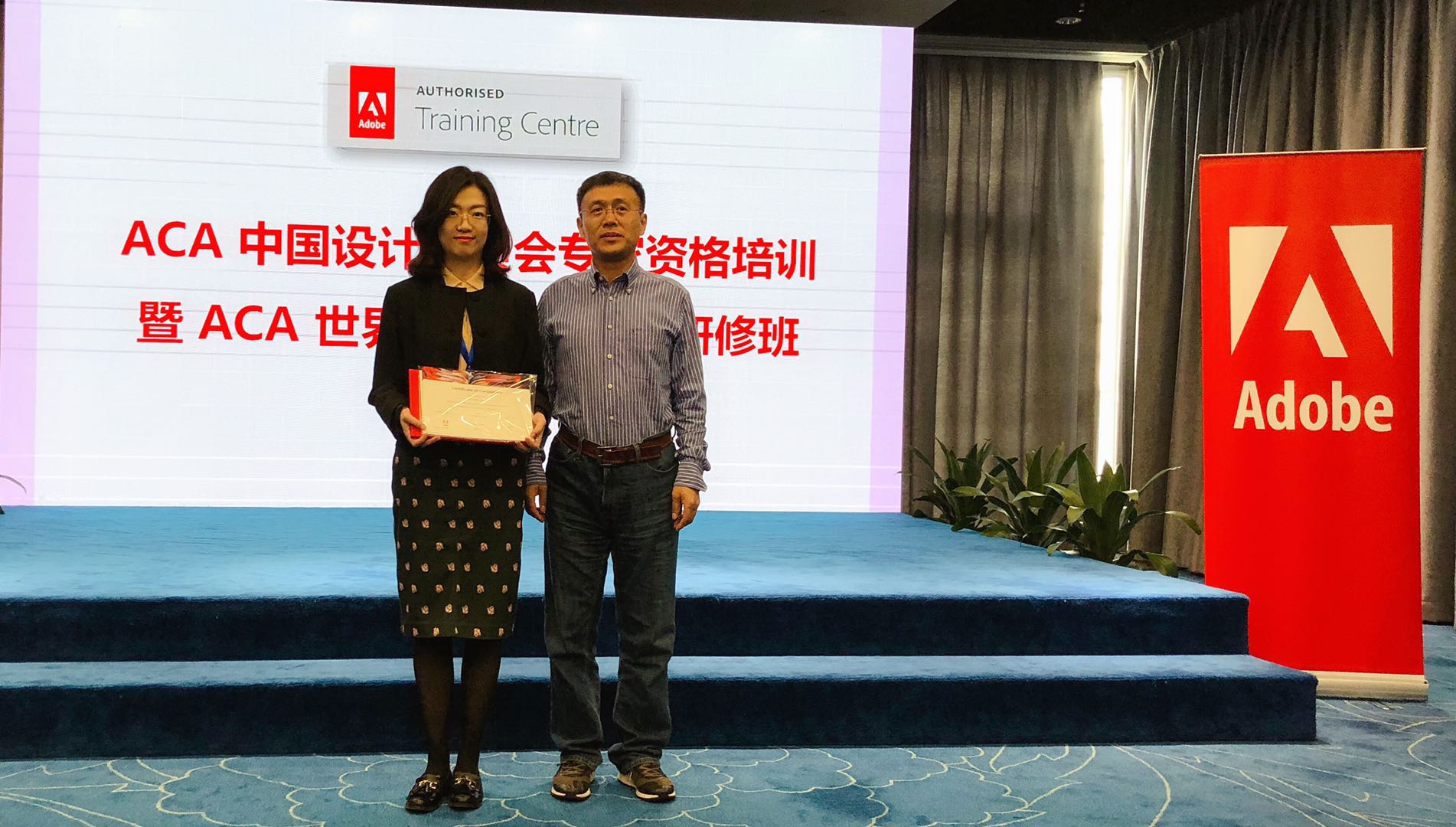 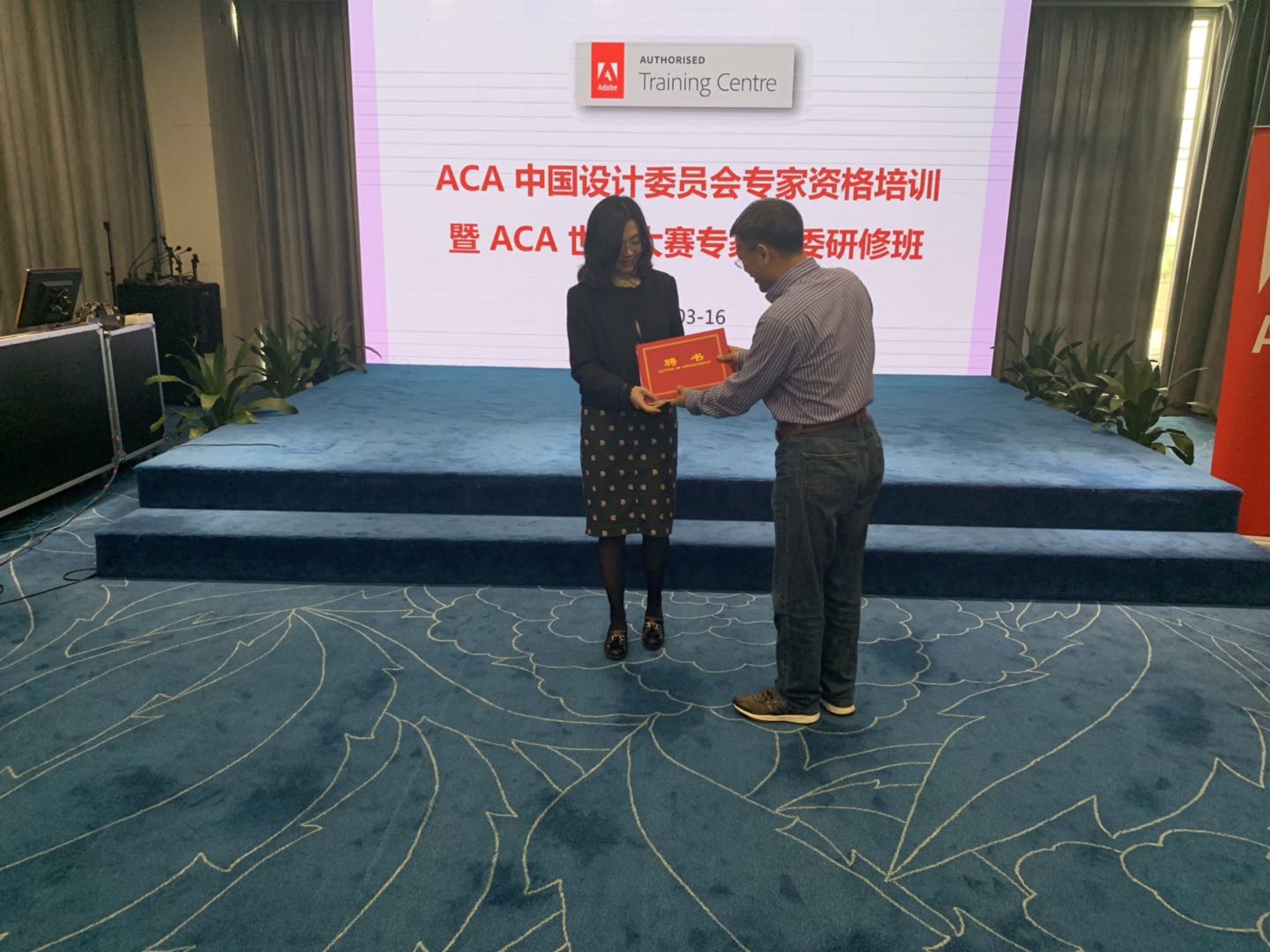 教研记录教研主题：ACA中国设计委员会专家资格培训组织形式：教研室组织发言记录：培训项目介绍及要求设计委员会章程解读与讨论委员会专家资格考试及面试专家、评委名单发布李曦老师获得Adobe中国评审鉴定资格并且被聘为ACA中国设计委员会理事委员。教研记录教研主题：ACA中国设计委员会专家资格培训组织形式：教研室组织发言记录：培训项目介绍及要求设计委员会章程解读与讨论委员会专家资格考试及面试专家、评委名单发布李曦老师获得Adobe中国评审鉴定资格并且被聘为ACA中国设计委员会理事委员。教研记录教研主题：ACA中国设计委员会专家资格培训组织形式：教研室组织发言记录：培训项目介绍及要求设计委员会章程解读与讨论委员会专家资格考试及面试专家、评委名单发布李曦老师获得Adobe中国评审鉴定资格并且被聘为ACA中国设计委员会理事委员。教研记录教研主题：ACA中国设计委员会专家资格培训组织形式：教研室组织发言记录：培训项目介绍及要求设计委员会章程解读与讨论委员会专家资格考试及面试专家、评委名单发布李曦老师获得Adobe中国评审鉴定资格并且被聘为ACA中国设计委员会理事委员。教研记录教研主题：ACA中国设计委员会专家资格培训组织形式：教研室组织发言记录：培训项目介绍及要求设计委员会章程解读与讨论委员会专家资格考试及面试专家、评委名单发布李曦老师获得Adobe中国评审鉴定资格并且被聘为ACA中国设计委员会理事委员。